Electronic supplementary materialTable S1 The optimal concentrations of phage and antibody for competitive phage ELISA.Table S2 Average IC50 and Amax/IC50 values of the twenty competitive phage ELISAs.Table S3 Average IC50 and Amax/IC50 values of the competitive phage ELISA in PBS solutions of various pH.Table S4 Average IC50 and Amax/IC50 values of the competitive phage ELISA in PBS solutions containing different concentrations of NaCl.Table S5 Recoveries of samples spiked with benzothiostrobin by HPLC.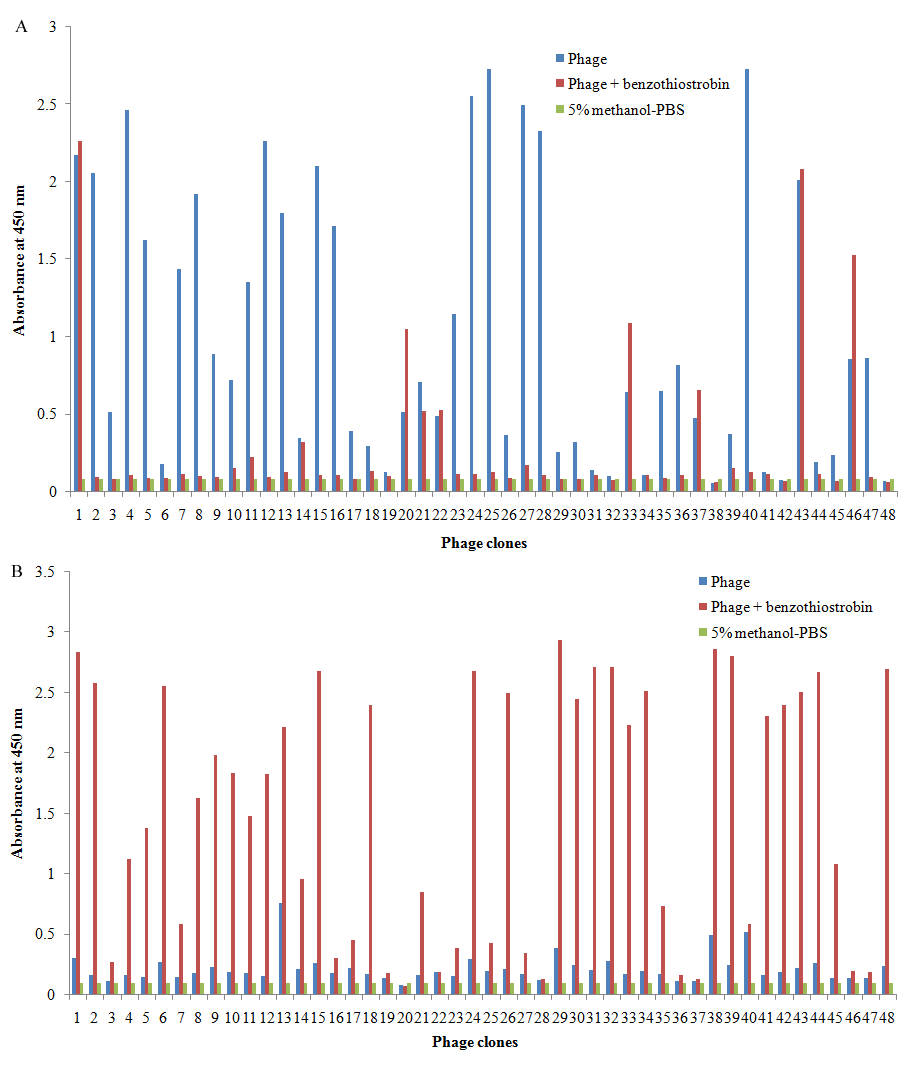 Fig. S1. Screening of positive clones by competitive and noncompetitive phage ELISAs. A: twenty-nine clones out of 48 showed significant signal differences with or without benzothiostrobin by competitive phage ELISA; B: thirty-nine clones out of 48 showed significant signal differences with or without benzothiostrobin by noncompetitive phage ELISA.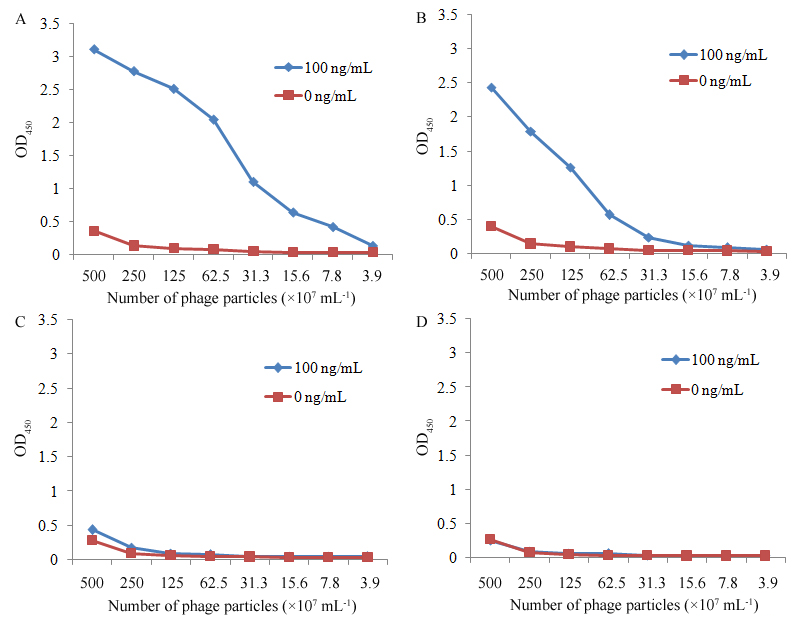 Fig. S2. Reactivity of the phage-displayed peptide N1-17 with the benzothiostrobin immunocomplex using different amounts of coating antibody. Plates were coated with antibody at 10 μg mL-1 (A), 5 μg mL-1 (B), 2.5 μg mL-1 (C), and 1.25 μg mL-1 (D) and were incubated with serial dilutions of phage-displayed peptide in the presence or absence of 100 ng mL-1 benzothiostrobin.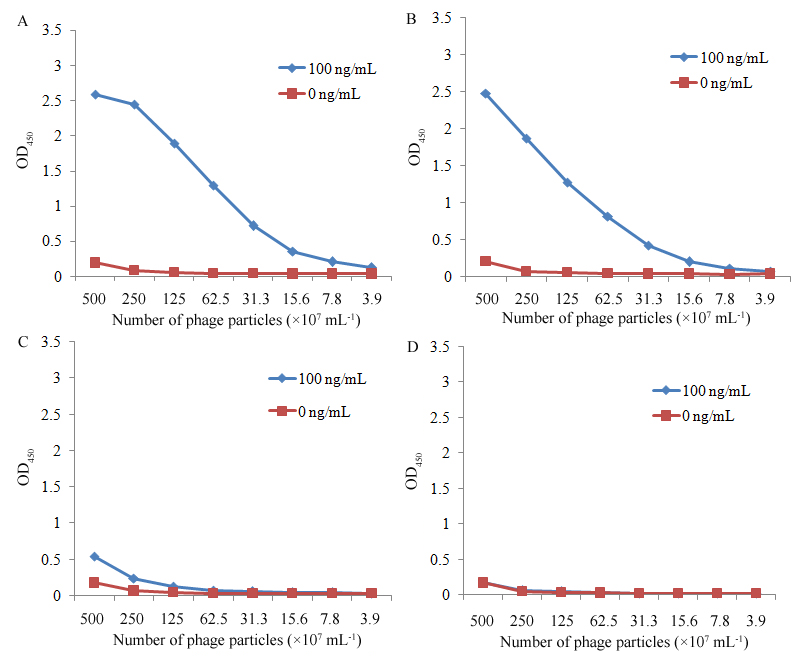 Fig. S3. Reactivity of the phage-displayed peptide N2-4 with the benzothiostrobin immunocomplex using different amounts of coating antibody. Plates were coated with antibody at 10 μg mL-1 (A), 5 μg mL-1 (B), 2.5 μg mL-1 (C), and 1.25 μg mL-1 (D) and were incubated with serial dilutions of phage-displayed peptide in the presence or absence of 100 ng mL-1 benzothiostrobin.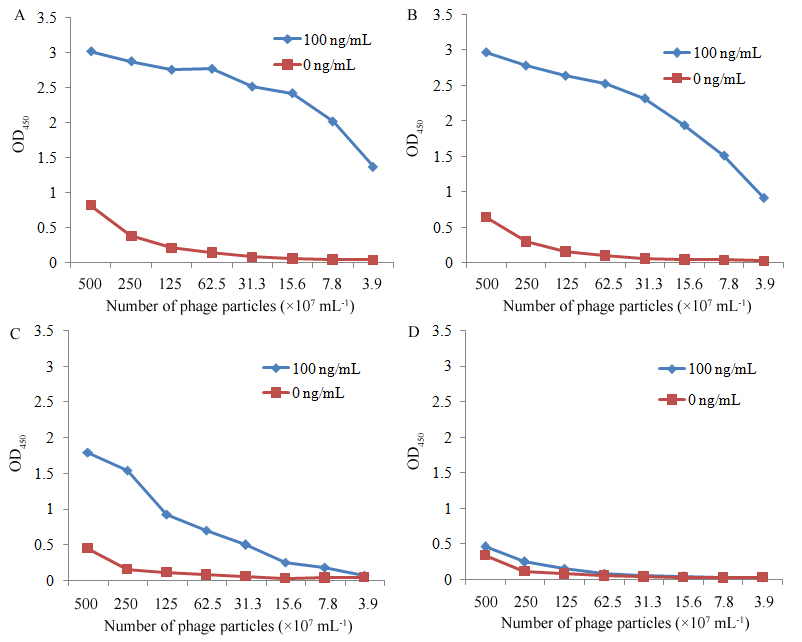 Fig. S4. Reactivity of the phage-displayed peptide N6-18 with the benzothiostrobin immunocomplex using different amounts of coating antibody. Plates were coated with antibody at 10 μg mL-1 (A), 5 μg mL-1 (B), 2.5 μg mL-1 (C), and 1.25 μg mL-1 (D) and were incubated with serial dilutions of phage-displayed peptide in the presence or absence of 100 ng mL-1 benzothiostrobin.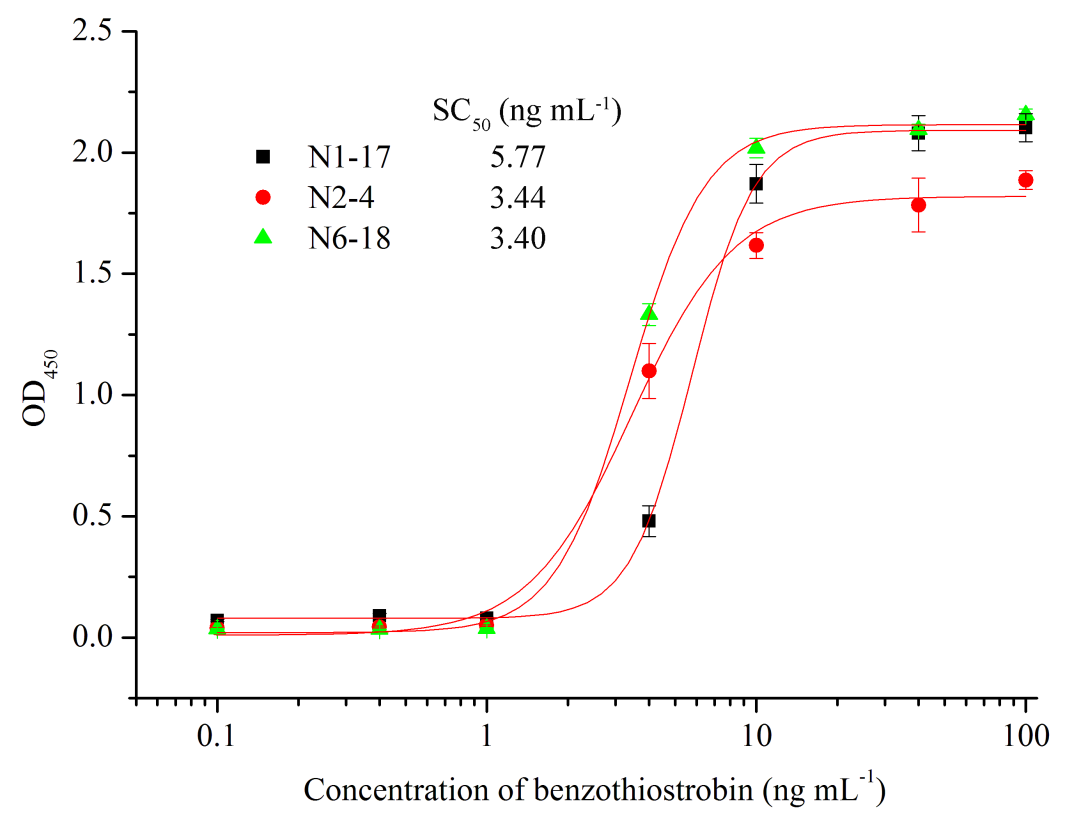 Fig. S5. Dose–response curves for phage clones N1-17, N2-4, N6-18. Serial dilutions of benzothiostrobin standard were mixed with phage-displayed peptides in 5% methanol-PBS. Next 100 µL of the mixtures were added to the antibody-coated wells. Each point represents the mean value of three replicates.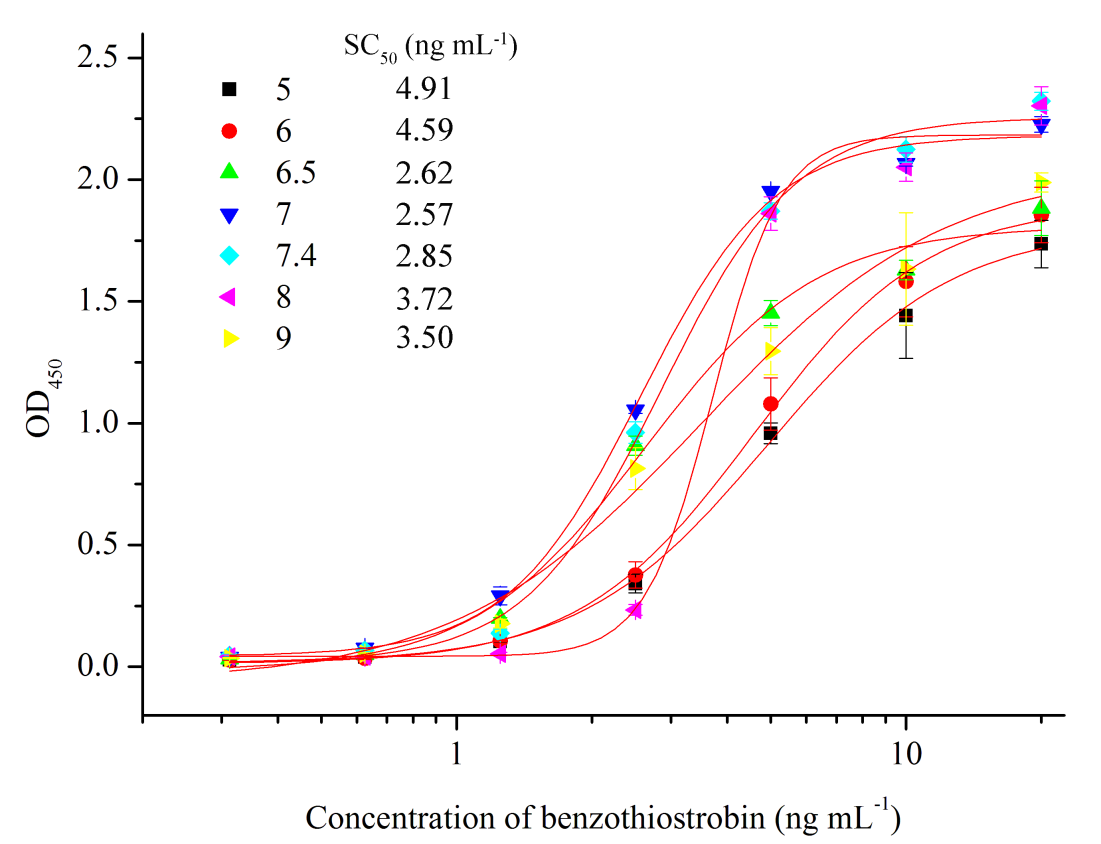 Fig. S6. Effect of pH value on noncompetitive phage ELISA. Serial dilutions of benzothiostrobin standard were mixed with phage-displayed peptide in 5% methanol-PBS with different pH values, and 100 µL of the mixtures were added to the antibody-coated wells. Each point represents the mean value of three replicates. 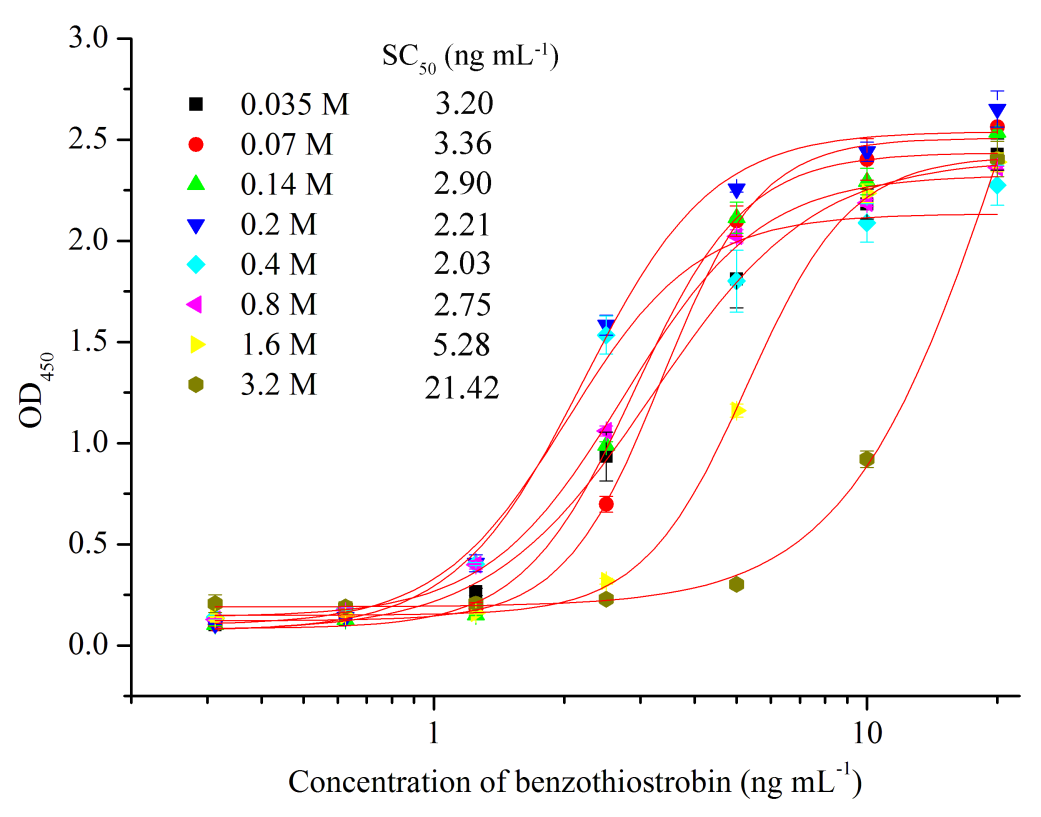 Fig. S7. Effect of ionic strength on noncompetitive phage ELISA. Serial dilutions of benzothiostrobin standard were mixed with phage-displayed peptide in 5% methanol-PBS containing different ionic strengths, and 100 µL of the mixtures were added to the antibody-coated wells. Each point represents the mean value of three replicates.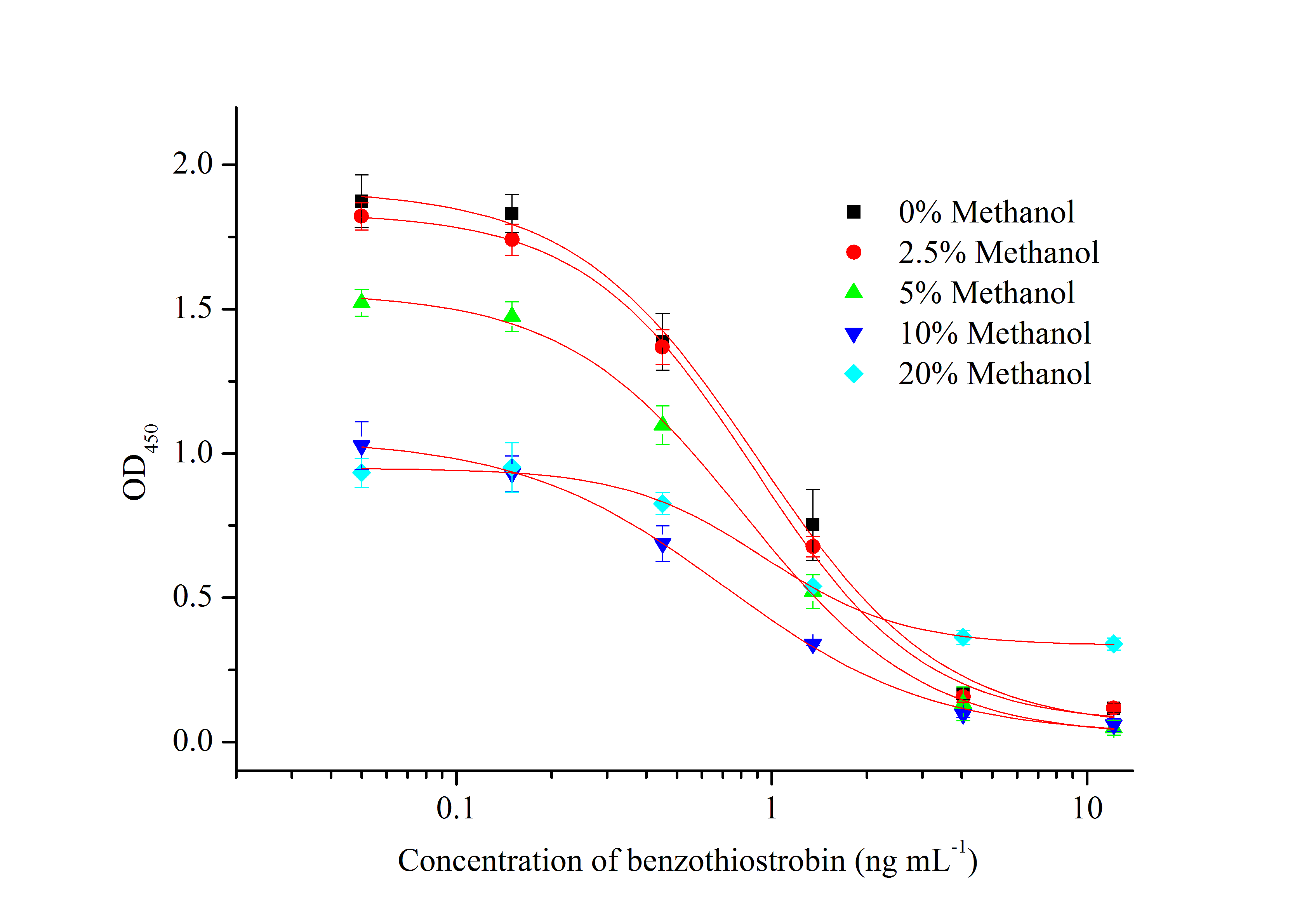 Fig. S8. Effect of methanol on competitive phage ELISA. Serial dilutions of benzothiostrobin standard were mixed with phage-displayed peptide in PBS containing different concentrations of methanol, and 100 µL of the mixtures were added to the antibody-coated wells. Each point represents the mean value of three replicates.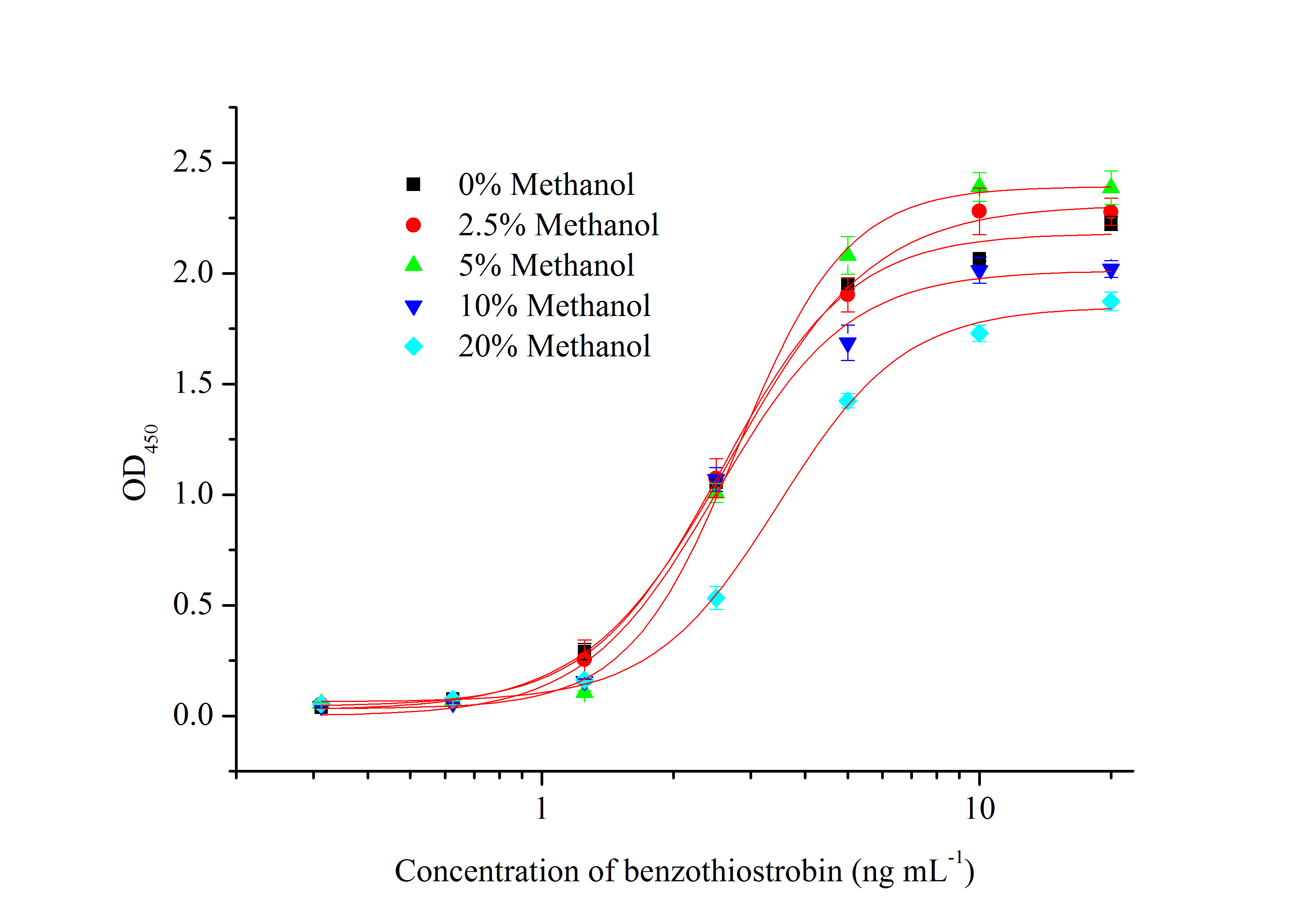 Fig. S9. Effect of methanol on noncompetitive phage ELISA. Serial dilutions of benzothiostrobin standard were mixed with phage-displayed peptide in PBS containing different concentrations of methanol, and 100 µL of the mixtures were added to the antibody-coated wells. Each point represents the mean value of three replicates.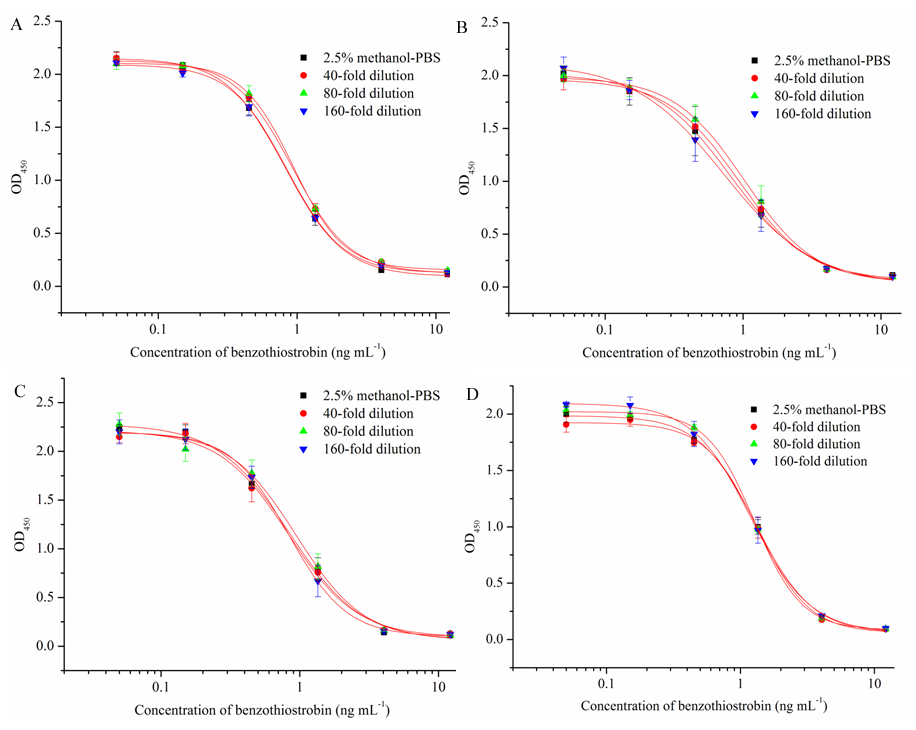 Fig. S10. Matrix interference on competitive phage ELISA. Standard inhibition curves for benzothiostrobin in the buffer, cucumber (A), tomato (B), pear (C) and rice (D) matrices using the competitive phage ELISA.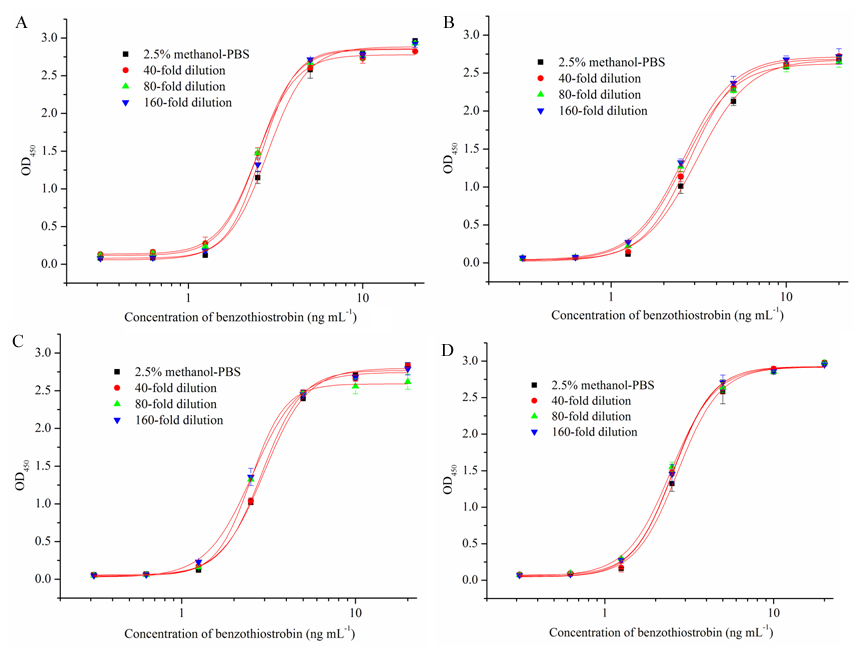 Fig. S11. Matrix interference on noncompetitive phage ELISA. Standard binding curves for benzothiostrobin in the buffer, cucumber (A), tomato (B), pear (C) and rice (D) matrices using the noncompetitive phage ELISA.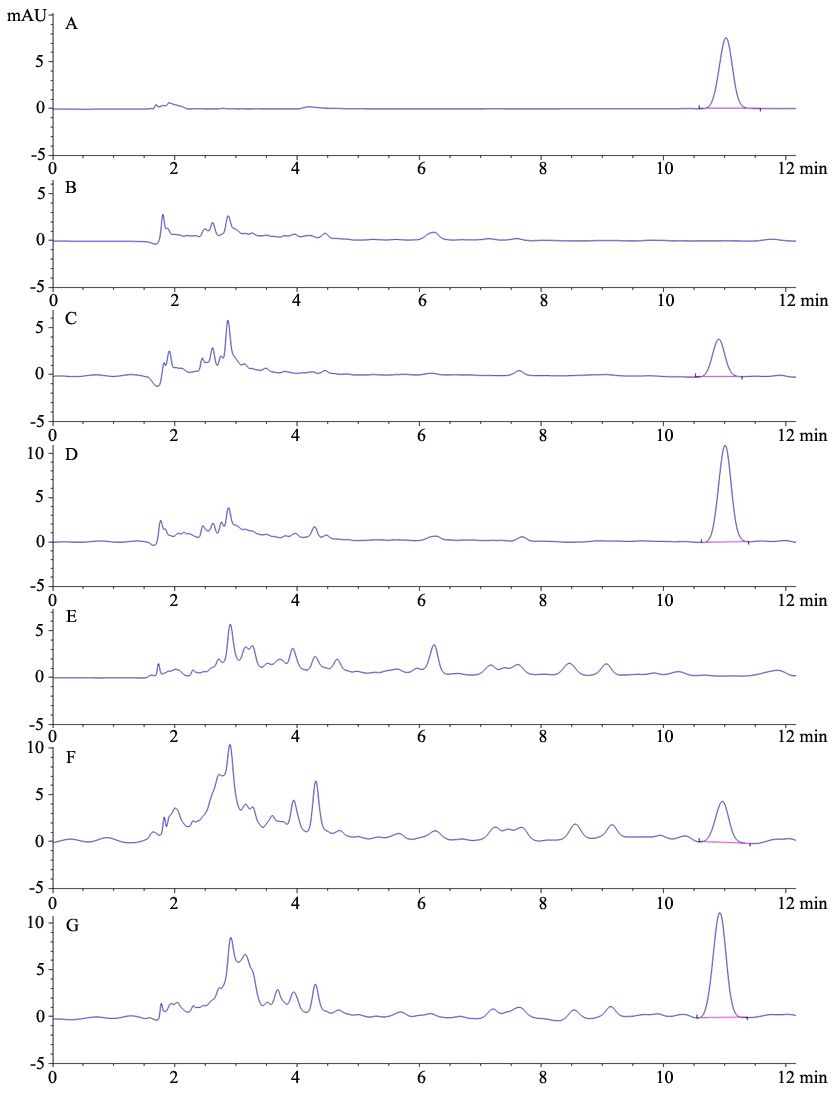 Fig. S12. The representative chromatograms of HPLC. Standard benzothiostrobin sample (A), blank sample of tomato (B), spiked sample of tomato (C), positive sample of tomato (D), blank sample of rice (E), spiked sample of rice (C), positive sample of rice (D).Clone nameNumber of phage particles (×107 mL-1)Concentration of coating antibody (µg mL-1)Clone nameNumber of phage particles (×107 mL-1)Concentration of coating antibody (µg mL-1)C2-362.510C39-1125.05C18-1250.05C4-1250.010C3-3125.05C5-2250.010C23-162.510C8-1250.010C7-1125.010C10-162.55C17-162.55C12-1125.010C24-1125.05C16-162.510C13-1250.010C25-162.55C27-3250.05C36-1125.010C45-2125.05C40-1250.010PeptideAmaxIC50 (ng mL-1)Amax/IC50PeptideAmaxIC50 (ng mL-1)Amax/IC50C2-30.971.020.95C39-11.991.631.22C18-11.423.400.42C4-11.661.111.50C3-31.780.951.87C5-21.881.900.99C23-11.901.881.01C8-11.001.060.94C7-11.401.221.14C10-11.771.041.70C17-11.772.120.84C12-11.971.901.04C24-11.500.951.58C16-10.931.400.66C13-11.624.560.36C25-11.111.440.77C27-31.761.830.96C36-11.086.280.17C45-21.871.641.14C40-11.572.740.57pHAmaxIC50 (ng mL-1)Amax/IC5052.469.840.2562.001.991.006.51.902.050.9371.740.981.787.41.750.941.8681.351.151.1791.050.921.14Ionic strength (M)AmaxIC50 (ng mL-1)Amax/IC500.0350.840.671.250.071.611.001.610.141.780.911.960.21.690.931.820.41.740.941.850.81.881.081.741.62.231.841.21SampleSpiked (ng g-1)Recovery (%)Recovery (%)Recovery (%)Average recovery (%)RSD (%)Tomato10080.283.081.881.71.7Tomato20089.384.180.084.55.5Tomato30080.681.080.980.80.3Rice10098.593.6102.398.14.4Rice200101.6100.699.3100.51.2Rice30097.096.194.695.91.3